Всероссийская олимпиада школьников по физике(2019-2020 уч.г.)  Школьный этап, 10 классВремя выполнения -150 минутВсе задачи оцениваются по следующим критериям:Задача 1.В вертикальном теплоизолированном цилиндре под тяжёлым подвижным поршнем находится одноатомный идеальный газ, занимающий объём V. На поршень ставят груз, имеющий массу вдвое большую, чем масса поршня. Найдите объём газа в новом положении равновесия. Давлением над поршнем и трением поршня о стенки цилиндра можно пренебречь.Ответ V2 = 3/5 · VВозможное решениеЗапишем для начального состояния n молей газа уравнение Клапейрона‒ Менделеева:(mg/S)·V = νRT1Здесь m – масса поршня, S – площадь его сечения, T1 – начальная температура газа. Для конечного состояния, в котором газ занимает объём V2:(3mg/S)·V2 = νRT2Из закона сохранения энергии, применённого для системы «газ + поршень + груз», следует:3/2·νR(T2 – T1) = 3mg·(V – V2)/SРешая систему уравнений, получаем:V2 = 3/5 · VЗадача 2Всё пространство между обкладками плоского конденсатора занимает непроводящая пластина с диэлектрической проницаемостью ε= 2. Этот конденсатор через резистор с большим сопротивлением подключён к батарее с ЭДС ξ = 100 B. Пластину быстро вынимают так, что заряды пластин конденсатора за время удаления пластины не успевают измениться. Определите, какую минимальную работу необходимо совершить для такого удаления пластины. Какое количество теплоты выделится в цепи к моменту, когда система придёт в новое равновесное состояние? Электрическая ёмкость незаполненного конденсатора C0 = 100 мкФ.Ответ A = 1Дж ,Q = 0.5 Дж: Возможное решениеДо удаления пластины энергия конденсатора была равна: W1= q2/2C0ε=1 Дж , где заряд на пластинах конденсатора   q1 = εC0 ξ=2*100*10-6*100= 0,02 КлПри удалении пластины заряд конденсатора не успевает измениться. Это означает, что энергия конденсатора после удаления пластины стала равна  W2 = q2/2C0=.2 Дж.Работа, которую необходимо совершить при удалении пластины, равна:A = W2 –W1= 1 ДжВ новом равновесном состоянии заряд конденсатора будет равен q2 =C0ξ.  Заряд уменьшился. Δq= ( q2- q1) = C0 ξ – 2C0 ξ= -C0 ξ =-0,01 КлБатарея при этом совершит отрицательную работу по перемещению заряда.А=ΔqU= Δqξ = -0,01*100=-1 ДжЭнергия конденсатора тоже изменится: W3= С0U2/2=(10-4(100)2)/2=0,5 ДжЗапишем закон сохранения энергии для двух последних состояний:W2 + Aб = W3 + Q:2-1=0,5+ Q: Отсюда Q=0,5 Дж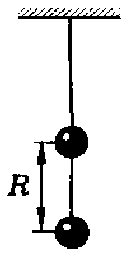 Задача 3Два одинаковых шарика, массой 0,09 г каждый, заряжены одинаковыми знаками, соединены нитью и  подвешены к потолку (рис.). Какой заряд должен иметь каждый шарик, чтобы натяжение нитей было одинаковым? Расстояние между центрами шариков 0,3 м. Коэффициент пропорциональности в законе Кулона k = 9·109 Нм2/Кл2.Возможное решение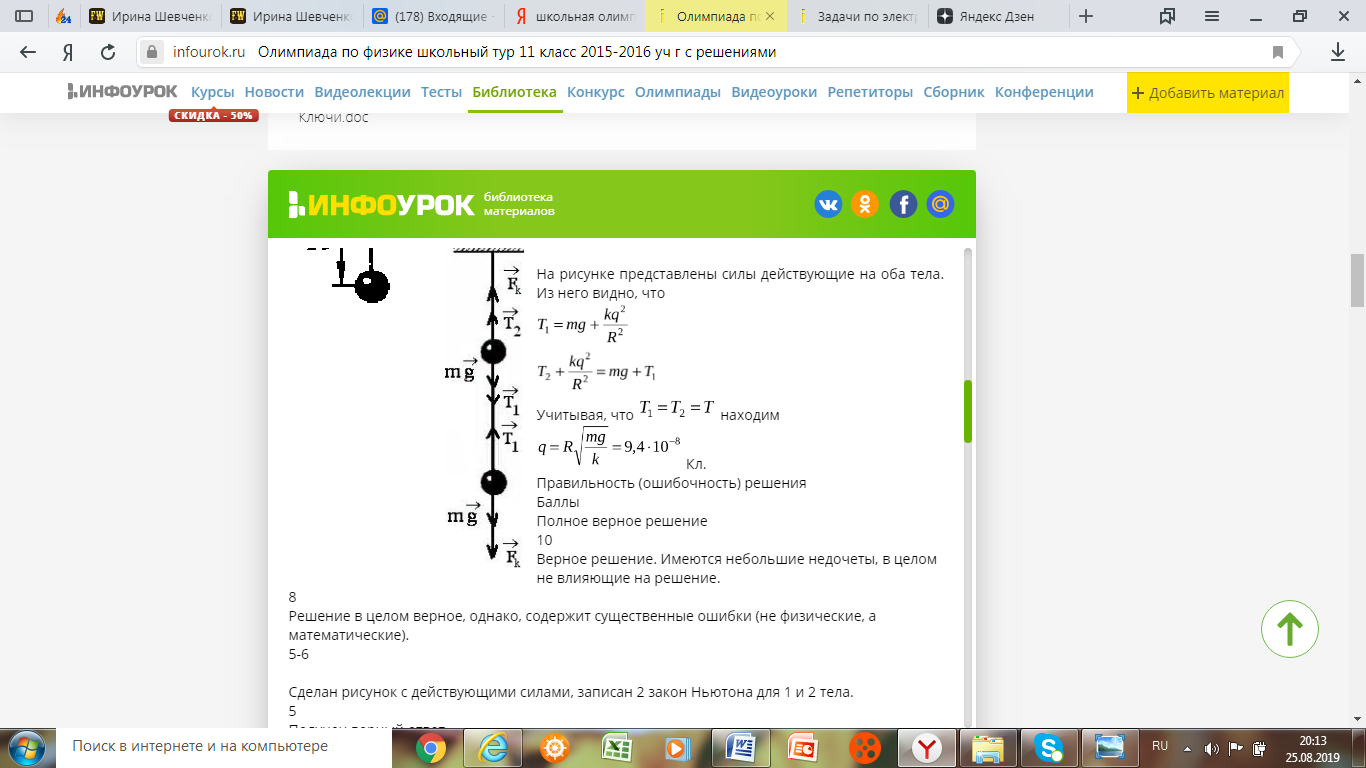 Задача 4Чтобы охладить воду, из холодильника в стакан переложили лед массой mл = 80 г. Вхолодильнике поддерживается температура tл = –12 оC. Определите конечную температуру в  калориметре. Удельная теплоёмкость воды Cв = 4200 Дж/(кг* оC), удельная теплоёмкость льда  Cл = 2100 Дж/(кг* оC), удельная теплота плавления льда λ = 334 кДж/кг.Решение 3:Так как неясно, каким будет конечное содержимое калориметра (растает ли весь лёд?)будем решать задачу «в числах».Количество теплоты, выделяемое при охлаждении воды: Q1 = 4200*0,16*30 Дж = 20160 Дж.Количество теплоты, поглощаемое при нагревании льда: Q2 = 2100*0,08*12 Дж = 2016 Дж.Количество теплоты, поглощаемое при таянии льда: Q3 = 334000*0,08 Дж = 26720 Дж.Видно, что количества теплоты Q1 недостаточно для того, чтобы расплавить весь лёд(Q1 < Q2 + Q3). Это означает, что в конце процесса в сосуде будут находится и лёд, и вода, а  температура смеси будет равна t = 0 оC.Задача 4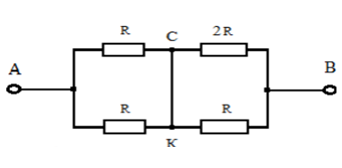 Найдите силу тока через перемычку СК в схеме, представленной на рис. 2, полагая, что R = 6 Ом, а напряжение между клеммами А и В равно 21 В. Сопротивление перемычки СК пренебрежимо малоРешение 4: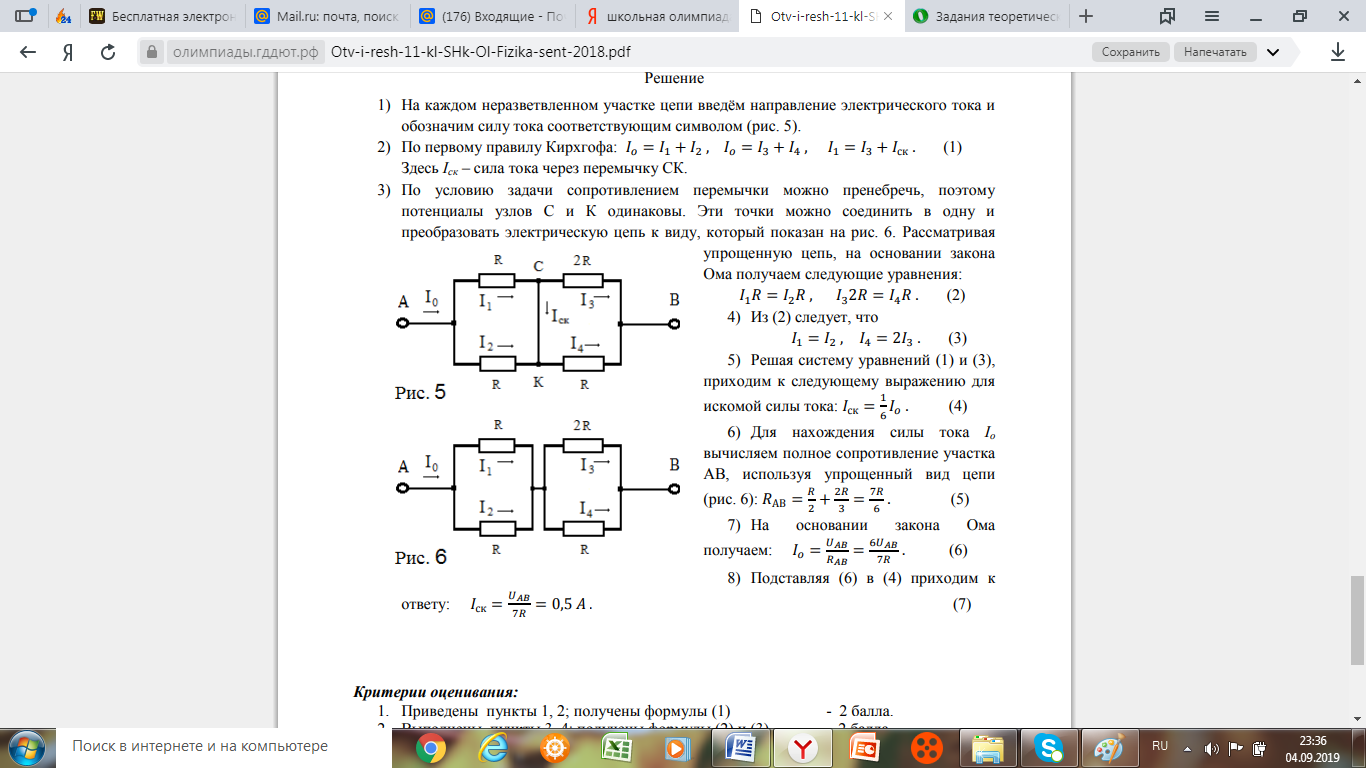 Правильность (ошибочность) решенияБаллыПолное верное решение10Верное решение. Имеются небольшие недочеты, в целом не влияющие на решение8Решение в целом верное, однако, содержит существенные ошибки (не физические, а математические).5-6Найдено решение одного из двух возможных случаев 5Есть понимание физики явления, но не найдено одно из необходимых для решения уравнений, в результате полученная система уравнений не полна и невозможно найти решение.2-3Есть отдельные уравнения, относящиеся к сути задачи при отсутствии решения (или при ошибочном решении).0-1Решение неверное, или отсутствует0